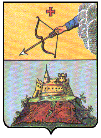 УПРАВЛЕНИЕ ФИНАНСОВ г. САРАПУЛАСарапул карлэн коньдон ужпумъёсъя кивалтонниезОб утверждении Порядка взыскания неиспользованныхостатков субсидий, предоставленных бюджетным иавтономным учреждениям, муниципальным унитарнымпредприятиям из бюджета города СарапулаВ соответствии с частью 19 статьи 30 Федерального закона от 8 мая 2010 г. N 83-ФЗ "О внесении изменений в отдельные законодательные акты Российской Федерации в связи с совершенствованием правового положения государственных (муниципальных) учреждений", частью 3.17 статьи 2 Федерального закона от 3 ноября 2006 г. N 174-ФЗ "Об автономных учреждениях", статьей 78.2 Бюджетного кодекса Российской Федерации, приказом Министерства финансов Российской Федерации от 28 июля 2010 года N 82н "О взыскании в соответствующий бюджет неиспользованных остатков субсидий, предоставленных из бюджетов бюджетной системы Российской Федерации государственным (муниципальным) учреждениям, государственным (муниципальным) унитарным предприятиям" ПРИКАЗЫВАЮ:1. Утвердить прилагаемый Порядок взыскания неиспользованных остатков субсидий, предоставленных бюджетным и автономным учреждениям, муниципальным унитарным предприятиям из бюджета города Сарапула, согласно приложению к настоящему приказу.2. Настоящий приказ вступает в силу с 1 января 2023 года и применяется к муниципальным бюджетным и автономным учреждениям, муниципальным унитарным предприятиям в отношении которых принято решение о предоставлении им субсидии из бюджета города Сарапула в соответствии с абзацем вторым пункта 1 статьи 78.1 и статьей 78.2 Бюджетного кодекса Российской Федерации.3. Признать утратившими силу приказы Управления финансов г. Сарапула:- от 10.06.2011г. № 85 "О взыскании в бюджет города Сарапула неиспользованных остатков субсидий, предоставленных бюджетным (автономным) учреждениям из бюджета города Сарапула";-от 29.12.2017г. № 163 "О внесении изменений в Порядок взыскания в бюджет города Сарапула неиспользованных остатков субсидий, предоставленных бюджетным (автономным) учреждениям из бюджета города Сарапула".4. Контроль за исполнением настоящего приказа возложить на заместителя начальника Управления - начальника отдела бухгалтерского учета, исполнения бюджета и внутреннего контроля Зворыгину С.Л.Начальник Управления финансов  г. Сарапула                          Н.Н. ГалиеваПриложениек приказуУправления финансов г. Сарапулаот 27 декабря 2022 г. N 140ПОРЯДОКВЗЫСКАНИЯ НЕИСПОЛЬЗОВАННЫХ ОСТАТКОВ СУБСИДИЙ,ПРЕДОСТАВЛЕННЫХ БЮДЖЕТНЫМ И АВТОНОМНЫМ УЧРЕЖДЕНИЯМ, МУНИЦИПАЛЬНЫМ УНИТАРНЫМ ПРЕДПРИЯТИЯМИЗ БЮДЖЕТА ГОРОДА САРАПУЛА1. Настоящий Порядок взыскания неиспользованных остатков субсидий, предоставленных бюджетным и автономным учреждениям из бюджета города Сарапула (далее - Порядок), разработан в соответствии с частью 19 статьи 30 Федерального закона от 8 мая 2010 г. N 83-ФЗ "О внесении изменений в отдельные законодательные акты Российской Федерации в связи с совершенствованием правового положения государственных (муниципальных) учреждений", частью 3.17 статьи 2 Федерального закона от 3 ноября 2006 г. N 174-ФЗ "Об автономных учреждениях", приказом Министерства финансов Российской Федерации от 28 июля 2010 г. N 82н "О взыскании в соответствующий бюджет неиспользованных остатков субсидий, предоставленных из бюджетов бюджетной Российской Федерации государственным (муниципальным) учреждениям"  и устанавливает порядок взыскания в бюджет города Сарапула неиспользованных на начало текущего финансового года остатков субсидий, ранее предоставленных в соответствии  с решением Сарапульской городской Думы о бюджете города Сарапула на соответствующий финансовый год:а) бюджетным и автономным учреждениям города Сарапула, муниципальным унитарным предприятиям города Сарапула, лицевые счета которым открыты в Управлении финансов г. Сарапула (далее соответственно - учреждение, предприятие) на осуществление капитальных вложений в объекты капитального строительства муниципальной собственности города Сарапула  или приобретение объектов недвижимого имущества в муниципальную собственность города Сарапула (далее - субсидии на осуществление капитальных вложений);б) учреждениям в соответствии с абзацем вторым пункта 1 статьи 78.1 Бюджетного кодекса Российской Федерации (далее - целевые субсидии).2. Взысканию подлежат неиспользованные остатки  целевых субсидий, субсидий на осуществление капитальных вложений, в отношении которых отраслевым (функциональным) органом Администрации города Сарапула, осуществляющим функции и полномочия учредителя учреждения (далее - орган, осуществляющий функции и полномочия учредителя), не принято решение о наличии потребности в направлении их на те же цели в текущем финансовом году (далее - остатки субсидий, подлежащих взысканию).3. Орган, осуществляющий функции и полномочия учредителя до 1 марта финансового года, следующего за отчетным, представляет в Управление финансов г. Сарапула для согласования приказы (распоряжения) о подтверждении использования остатков целевых субсидий, субсидий на осуществление капитальных вложений прошлых лет на те же цели (далее - решения о наличии потребности) с приложением копий документов, подтверждающих наличие и объем неисполненных обязательств. 4. Уполномоченное лицо Управления финансов г. Сарапула согласовывает  решения о наличии потребности в течении 5 рабочих дней со дня их поступления.5. Учреждение (предприятие) осуществляет возврат в бюджет города Сарапула остатков целевых субсидий, субсидий на осуществление капитальных вложений по которым не принято решение о наличии потребности до 1 апреля финансового года, следующего за отчетным.6. В случае если учреждением (предприятием) в срок до 1 апреля финансового года, следующего за отчетным остатки субсидий, подлежащие взысканию в бюджет города Сарапула не возвращены, уполномоченный сотрудник Управления финансов г. Сарапула оформляет платежные документы на перечисление остатков субсидий, подлежащих взысканию на счет Управления Федерального казначейства по Удмуртской Республики № 03100  "Средства поступлений, являющихся источниками формирования доходов бюджетов бюджетной системы Российской Федерации, в системе казначейских платежей" (далее Счет № 03100) для последующего зачисления остатков субсидий, подлежащих взысканию, в бюджет города Сарапула. 7. Перечисление остатков субсидий, подлежащих взысканию, предоставленных учреждению (предприятию), осуществляется в пределах общего остатка средств, учтенных на отдельном лицевом счете, открытом учреждению для учета операций с целевыми субсидиями (на лицевом счете, открытом предприятию для учета операций с субсидией на капитальные вложения), на основании платежных документов, оформленных в установленном Управлением финансов г. Сарапула, на счет N 03100 по месту открытия лицевого счета администратора доходов бюджета главному администратору (администратору) доходов, администратору доходов бюджета с полномочиями главного администратора бюджета города Сарапула от возврата неиспользованных остатков целевых субсидий и остатков субсидий на капитальные вложения.ПРИКАЗПРИКАЗПРИКАЗ«27» декабря 2022 г.№ 140 г. Сарапулг. Сарапулг. Сарапул